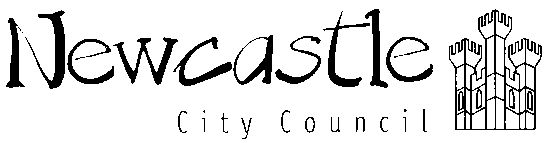 Dinnington First SchoolPerson Specification for Out of School Club AssistantPart A: Application StageThe following criteria (experience, skills and qualifications) will be used to short-list at the application stage:EssentialDesirablePart B: Assessment StageThe criteria below will be further explored at the assessment stage:EssentialPart C: Additional RequirementsThe following criteria must be judged as satisfactory when pre-employment checks are completed:The following methods of assessment will be used:1A Level 2 or working towards a Level 2, Childcare Qualification2Experience of work/play with children of primary school age.3Willingness to undertake training in play work skills.4Interest in the play and emotional needs of children of primary school age.5Awareness of what constitutes 'good quality childcare'.6Interest in planning play, arts and sports activities for children of primary age.7Commitment to working within an equal opportunities framework.8Ability to provide warm and consistent care to all children attending the provision.9Ability to understand and meet children's needs including those of children with special needs.10Knowledge of safeguarding requirements 11Understanding of health and safety issues that affect the day to day running of childcare services.12Experience of working as part of a team.13Good physical and emotional health, and the ability to work on own initiative.14First Aid Qualification1Basic literacy and numeracy skills2Able to use language and other communication skills that children can understand and relate to.3Able to supervise groups of pupils4Able to work effectively as part of a team5Able to work within and apply all relevant school policies, e.g. behaviour management6Appropriate behaviour and attitude towards safeguarding and promoting the welfare of children and young people including: motivation to work with children and young peopleability to form and maintain appropriate relationships and personal boundaries with children and young people emotional resilience in working with challenging behavioursattitude to use of authority and maintaining discipline.7No disclosure about criminal convictions or safeguarding concern that makes applicant unsuitable for this post.1Enhanced Certificate of Disclosure from the Disclosure and Barring Service2Additional criminal record checks if applicant has lived outside the UK3Two references from current and previous employers (or education establishment if applicant not in employment)4Medical clearance5A good attendance recordMethodMethodInterviewYesPresentationNoObservationNoStructured discussion with pupilsNoOther (specify)NoOther (specify)No